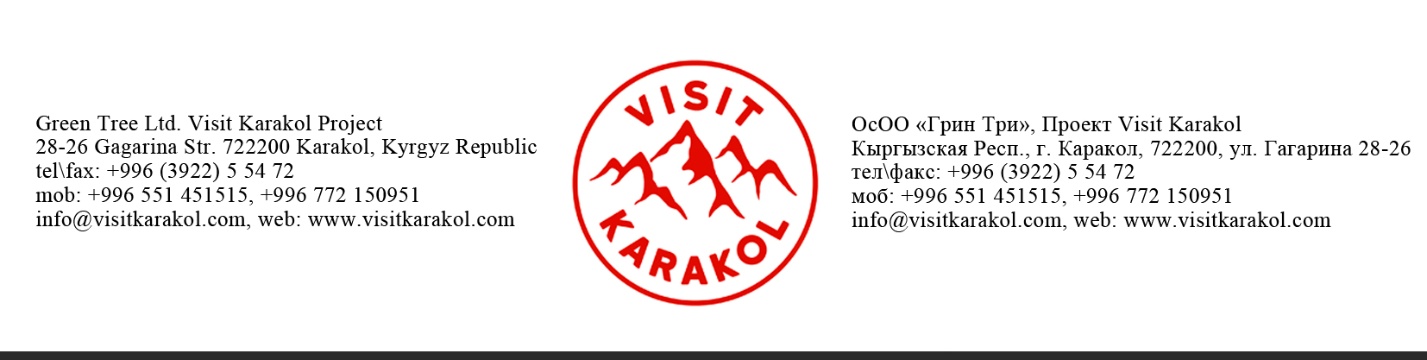 Trekking Celestial Mountains 3It is a fixed tour with fixed dates from August 2nd – August 12th. Anyone can join our trip and get to know all the beauty and nature of our mountains. Let’s have unforgettable adventures together! Duration of tour: 11 daysSeason: June-SeptemberRegion: Issyk-kul, Terskey Ala-TooRoute: Djety Oguz valley- Telety Passover- Sirota-Keldike valley- Altyn Arashan valley – Peak Palatka – Karakol1 Day. 02/08. Karakol – Djety-Oguz – Telety pass, 7km, +500m, 3-4 hours of trekking Transportation from Karakol to Djety Oguz -Telety Valley-West (2 hours). Lunch on route. Trek to the feet of Telety Valley (3-4 hours). Encampment (2800 m). Dinner.2 Day. 03/08. Telety pass – Alp camp, 12km, +700m, 5-6 hours of trekking Climbing to Telety Passover (3800m). There are two steep ascents at the beginning of this passover, but you will enjoy the view. Descent to Telety- East valley. After lunch descent to Karakol Valley. Encampment (2400 m) between Telety and Karakol valleys in tents. Dinner.3 Day. 04/08. Alp Camp – Ala-Kol lake – Keldike valley, 9km, +1200m, 6-8 hours of trekkingClimbing to Ala-kol lake (3600m). You will be amazed by the extraordinary lake. Ala-Kul is a rock-dammed lake in the Terskey Alatau mountain range. It lies at the altitude of approximately 3560 meters. Ascending  this Passover you will also have an opportunity to enjoy inexpressible view of summit of mountains such as Terskey Ala-Too (5200m), Djigit, Karakolsky and Tashtanbek peaks. Climbing to Ala-Kol peak (3800 m) and descent to Keldike valley. Dinner. Encampment in tents.4 Day. 05/08. Keldike valley – Altyn-Arashan, 11km, -1100m, 3-4 hours of trekking Next point is Altyn-Arashan valley. Extremely picturesque views of Altyn-Arashan attract large number of tourists. Altyn-Arashan resort is famous for its hot springs. You will take a bath in the pool with radon water. Accommodation and dinner in a guesthouse or  a yurt in Altyn-Arashan.  5 Day. 06/08. Altyn-Arashan – Eki-Chat, 4-5 hours walkWe start the second part of our trip by climbing to Peak Palatka. We will walk to Eki Chat place. Accommodation in tents.6 Day. 07/08. Eki-Chat - bottom of the pass Hatiga, 5-6 hours walkingWe will walk to the bottom of the pass Hatiga. Encampment in tents.7 Day. 08/08. Climbing over the pass Hatiga, 5-6 hours of walking. Encampment in tents.8 Day. 09/08. Ascent to the top of the peak Palatka and descend over the Pass Hatiga, 10-12 hours climbing. Encampment in tents.9 Day. 10/08. Pass Hatiga – Takyr Tor, 5-6 hours walkDescent to confluence of Takyr Tor Rivers. There will be a good opportunity to see wild hot springs. Encampment in tents.10 Day. 11/08. Takyr-Tor – Altyn-Arashan, 3-5 hours walkDescent to the valley Altyn-Arashan and we will relax in hot springs. Dinner and accommodation in a guesthouse or a yurt. 11 Day. 12/08. Altyn-Arashan – Karakol, 3-4 hours walkWe will walk down by Altyn-Arashan gorge to Aksu village. A car will pick you up closer to noon and bring you to Karakol. There will be a short excursion in Karakol. End of the service. Price including:   Transfer by 4-wheel drive car Full board Equipment: Cooking staff and Angara, 1 tent for 2 person, mats, table equipment  Staff (guide, cook, porters (each porter brings 15 kg for 1 person, that weight including food, tents, cooking staff and private things of clients). Additional porter 30 USD per day. Accommodation and hot springs in Altyn-ArashanEntrance fee in Karakol National ParkNot  included:·         Insurance Singe accommodation Equipment for climbing 